Программа вступительного испытания в аспирантуру по направлению 45.06.01 Языкознание и литературоведениепо профилю10.01.01 Русская литератураРазработчики:Руководитель ООП 						Н.А. МишанкинаРуководитель профиля 					О.В. Седельникова	Томск 2018ТРЕБОВАНИЯ К УРОВНЮ ПОДГОТОВКИ ПОСТУПАЮЩИХ В АСПИРАНТУРУПрограмма вступительного испытания по направлению 45.06.01 Языкознание и литературоведение (профиль: 10.01.01 Русская литература (филологические науки)) предназначена для поступающих в аспирантуру в качестве руководящего учебно-методического документа для целенаправленной подготовки к сдаче вступительного испытания. Целью проведения  вступительных испытаний является оценка знаний, готовности и возможности поступающего к освоению программы подготовки в аспирантуре, к самостоятельному выполнению научной работы, подготовке и защите диссертации на соискание ученой степени кандидата наук. Поступающий в аспирантуру должен продемонстрировать высокий уровень практического и теоретического владения материалом вузовского курса по дисциплине «Русская литература».СОДЕРЖАНИЕ И СТРУКТУРА ВСТУПИТЕЛЬНОГО ЭКЗАМЕНАПО СПЕЦИАЛЬНОСТИВступительный экзамен проводится в форме письменного экзамена, который длится 90 минут без перерывов. Отсчёт времени начинается с момента раздачи соискателям билетов с заданиями. Инструктаж, предшествующий тестированию, не входит в указанное время. Организаторами предусмотрены стандартные черновики, использование любых других вспомогательных средств запрещено.Экзаменационный билет состоит из 7 заданий: - 5 заданий базовой сложности тестового типа (с выбором одного или нескольких верных ответов из 3-4 предложенных, на установление верной последовательности, соответствия, с кратким ответом); - 2 задания представляют собой вопросы, предполагающие ответы в свободной форме. Этот тип заданий включен в программу вступительных испытаний для гуманитарных дисциплин в связи с тем, что они позволяют оценить степень понимания и уровень аналитического осмысления предметной области. Формирование целого блока компетенций в области  гуманитарных наук невозможно без личного видения и аналитической интерпретации фактов. Оценить данную компетенцию может позволить только задание открытого типа, предполагающее развернутое высказывание в устном или письменном виде по предлагаемому вопросу и позволяющее оценить уровень аналитических способностей поступающего.Распределение заданий по тематике в экзаменационном билете представлено в Таблице 1.Таблица 1 Структура экзаменационного билета по специальности 10.01.01 Русская литература  СПИСОК РЕКОМЕНДОВАННОЙ ЛИТЕРАТУРЫ ДЛЯ ПОДГОТОВКИ Основная литератураКиянская О. И., Одесский В. П. Русская литература XI-XVIII вв. Учебник. – М.: Издательская группа URSS, 2016. – 238 с. – ISBN 978-5-7281-1754-4. Литература русского зарубежья (1920-1940) [Текст]: учебник для вузов /[Б. В. Аверин, А. Ю. Арьев, К. А. Баршт и др.; отв. ред.: Б. В. Аверин и др.]. – Санкт-Петербург:Филологический факультет Санкт-Петербургского государственного университета, 2013. -845, [2] с.Минералов Ю. И. История русской литературы XVIII в. Изд. 3, испр. и доп. Учебник для академического бакалавриата. – М.: Издательская группа URSS, 2018. – 298 с. – ISBN 978-5-534-09000-0.Минералов Ю. И. История русской литературы. 1800-1830-е гг. Изд. 3, испр. и доп. Учебник для академического бакалавриата. – М.: Издательская группа URSS, 2018. – 340 с. – ISBN 978-5-534-09019-2.Минералов Ю. И. История русской литературы. 1840-1860-е гг. Изд. 3, испр. и доп. Учебник для академического бакалавриата. – М.: Издательская группа URSS, 2018. – 399 с. – ISBN 978-5-534-01137-1.Минералов Ю. И., Минералова И. Г. История русской литературы. 1870-1890-е гг. Изд. 3, испр. и доп. Учебник для СПО. – М.: Издательская группа URSS, 2018. – 495 с. –ISBN 978-5-534-01079-4.Минералов Ю. И., Минералова И. Г. История русской литературы. 1900-1920-е гг. Изд. 3, испр. и доп. Учебник для СПО. – М.: Издательская группа URSS, 2018. – 471 с. –ISBN 978-5-9916-9498-8.Русская литература XIX-XX вв. В 2 томах. – М.: Издательская группа URSS, 2017. – 1120 с. – ISBN 978-5-19-011181-1. Чернец Л. В., Романова Г. И., Грачев А. П. Русская литература в вопросах и ответах. В 2 тт. Учебное пособие для СПО. Изд. 4. – М.: Издательская группа URSS, 2016. – 238 с. – ISBN 978-5-534-07963-0.Хализев В.Е. Теория литературы. – М.: Академия, 2013. Дополнительная литератураXVIII век [Текст]= Пути развития русской литературы XVIII века: сборник/РАН, Институт русской литературы (Пушкинский дом) ; [отв. ред. Н. Д. Кочеткова].- Санкт-Петербург: Наука. Т. 27: Пути развития русской литературы XVIII века.-2013.-509, [1] с.Алексеев М.П. Сравнительное литературоведение. Л., 1983.Бахтин, М.М. Автор и герой: к философским основам гуманитарных наук/ М.М. Бахтин. – СПб. : Азбука, 2000. – 333 с.Борев Ю. Б. Эстетика. Учебник. – М.: Высшая школа, 2002. – 511 с.Виноградов В. В. Поэтика русской литературы: Избранные труды. – М.: Наука, 1976. – 511 с.Гаспаров М. Л. О русской поэзии. – СПб.: Азбука, 2001.Гинзбург Л. Я. О психологической прозе. – Л.: Советский писатель, 1971.Державина О.А. Переводная новелла в русской литературе XVII в. М., 1962.Достоевский : сочинения, письма, документы [Текст] : словарь-справочник / РАН [и др.] ; науч. ред. Г.К. Щенников, Б. Н. Тихомиров. – СПб. : Пушкинский Дом, 2008. – 468, [1] с.Дюришин Д. Проблемы особых литературных общностей. М., 1993.Егоров Б. Ф. Избранное. Эстетические идеи в России середины XIX в. – М.: Летний сад, 2009.Жирмунский, В.М. Поэтика русской поэзии[Текст]/ В.М. Жирмунский. – СПб. : Азбука-классика, 2001. – 485 с.Ильин, И. П. Постмодернизм: Словарь терминов[Текст]/И. П. Ильин; РАН, ИНИОН. – М.:Интрада,2001. – 384 с., [8] л. ил. История всемирной литературы: В 9 т. / Под ред. Г. П. Бердникова. – М.: Наука, 1983-1984.История русской литературы XIX века, 70 – 90-е годы [Текст]:учебник для вузов/[В. Н. Аношкина, А. П. Ауэр, Р. А. Гальцева и др.] ; под ред. В. Н. Аношкиной, Л. Д. Громовой, В. Б. Катаева. – 2-е изд., испр. – М.:ОНИКС,2006. – 797, [2] с.История русской литературы: В 4 тт. / АН СССР. Ин-т рус. лит. (Пушкин. Дом); Редкол.: Н. И. Пруцков (гл. ред.), А. С. Бушмин, Е. Н. Куприянова, Д. С. Лихачев, Г. П. Макогоненко, К. Д. Муратова. — Л.: Наука. Ленингр. отд-ние, 1980—1983.Кириллина, О. М. Русская литература: теоретический и исторический аспекты [Текст]: учебное пособие/О. М. Кириллина. - М.:Флинта [и др.], 2011. – 119 с.Краткая литературная энциклопедия: В 9 т. – М. Советская энциклопедия, 1962-1978.Литературная энциклопедия терминов и понятий / гл. ред. и сост. А. Н. Николюкин. – М. : НПК «Интелвак», 2003. – 1596 с.Лихачев, Д.С. Поэтика древнерусской литературы. (Любое издание).Лотман Ю. М. Об искусстве. – СПб: «Искусство-СПБ», 2000.Лотман Ю. М. Семиосфера. – СПб: «Искусство-СПБ», 2001.Манн, Ю. В. Гоголь. Завершение пути: 1845 – 1852 [Текст]/ Ю. Манн. – М.:Аспект Пресс,2009. – 303, [1] с. Международные связи русской литературы. М., 1963.Михайлов А. В. Языки культуры: Учебное пособие по культурологии. – М.: Языки русской культуры, 1997.Наука о литературе в ХХ веке (История, методология, литературный процесс). М., 2001.Недзвецкий, В. А. История русского романа XIX века [Текст]: неклассические формы: курс лекций/ В. А. Недзвецкий; Московский государственный университет. – М.: Издательство МГУ, 2011. – 148, [2] с.Образцы изучения текста художественного произведения в трудах отечественных литературоведов [Текст]=Эпическое произведение:[учебное пособие : хрестоматия]/[сост. Б. О. Корман ; под ред. Д. И. Черашней, В. И. Чулкова] ; Государственный комитет РФ по высшему образованию, Удмуртский государственный университет.-Изд. 2-е, доп.-Ижевск:Издательство Удмуртского университета. Вып. 1:Эпическое произведение.-2011.-250, [1] с.Поэтика. Словарь актуальных терминов и понятий /  гл. науч. редактор Н.Д. Тамарченко. – М. : Издательство Кулагиной, Intrada, 2008 – 358 с.Проблемы современного сравнительного литературоведения. М.: ИМЛИ РАН, 2004.Русская агиография [Текст]: исследования, материалы, публикации : [сборник]/РАН, Институт русской литературы (Пушкинский Дом) ; [отв. ред. : Т. Р. Руди, С. А. Семячко]. – Т. 2. – СПб.: Пушкинский Дом, 2011. – 639 с.Русские писатели 1800-1917: Биографический словарь. – Т. 1-5. – М.: Большая российская энциклопедия, 1989-2007.Теория литературных жанров [Текст]: учебное пособие для вузов/[М. Н. Дарвин, Д. М. Магомедова, Н. Д. Тамарченко, В. И. Тюпа] ; под ред. Н. Д. Тамарченко.-2-е изд., стереотип.-Москва:Академия,2012.-253, [1] с.Теория литературы [Текст]=Историческая поэтика: учебное пособие для вузов : в 2 т./ под ред. Н. Д. Тамарченко. – 3-е изд., стереотип. – М.: Академия. – Т. 2:Историческая поэтика / С. Н. Бройтман. – 2008. – 359, [1] с.Теория литературы [Текст]=Теория художественного дискурса… : учебное пособие для вузов : в 2 т. / под ред. Н. Д. Тамарченко. - 4-е изд., стереотип. – М.: Академия. – Т. 1: Теория художественного дискурса. Теоретическая поэтика / Н. Д. Тамарченко, В. И. Тюпа, С. Н. Бройтман. – 2010. – 509, [1] c.Тынянов Ю. Н.. Поэтика. История Литературы. Кино. М.: Наука, 1977.Федоров, В. И. История русской литературы. XVIII век: Учебник для вузов/В. И. Федоров; Под ред. В. И. Коровина. – М.:ВЛАДОС,2003. – 366, [1] с.Фортунатов, Н. М. Русская литература XIX века [Текст]: учебное пособие для вузов / Н. М. Фортунатов, М. Г. Уртминцева, И. С. Юхнова; под ред. Н. М. Фортунатова. – М.: Высшая школа, 2008. – 670, [1] с.Фридлендер Г. М. Поэтика русского реализма. – Л.: Наука, 1971.Хализев В.Е. Теория литературы[Текст]/ В.Е. Хализев.– М.: Высшая школа, 2002.– 436 с.Хатямова, М. А. Творчество Е. И. Замятина в контексте повествовательных стратегий первой трети XX века : создание авторского мифа [Текст]: [монография] / М. А. Хатямова ; Федеральное агентство по образованию, ГОУ ВПО ТГПУ. – Томск: Издательство ТГПУ,2006. – 183 с.МИНИСТЕРСТВО НАУКИ И ВЫСШЕГО ОБРАЗОВАНИЯ РОССИЙСКОЙ ФЕДЕРАЦИИ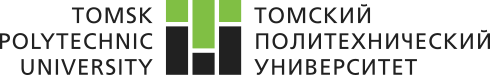 федеральное государственное автономное образовательное учреждение высшего образования«НАЦИОНАЛЬНЫЙ ИССЛЕДОВАТЕЛЬСКИЙТОМСКИЙ ПОЛИТЕХНИЧЕСКИЙ УНИВЕРСИТЕТ»УТВЕРЖДАЮ                    Директор ШБИП   _____________ Чайковский Д.В.                «___»________________2018 г.№ Модуль тестаСодержательный блок (Контролируемая тема)Максимальный балл за модуль1Основы теории литературы. Литературные направления. Проблемы сюжета и жанра. Формы повествования. История русской литературы  101Основы теории литературы. Литературные направления. Проблемы сюжета и жанра. Формы повествования. История русской литературы  101Основы теории литературы. Литературные направления. Проблемы сюжета и жанра. Формы повествования. История русской литературы  101Основы теории литературы. Литературные направления. Проблемы сюжета и жанра. Формы повествования. История русской литературы  102История русской литературы (ДРЛ, XVIII, эпоха Романтизма)  Факты истории РЛ X-XVIII вв.103История русской литературы  XIX в.Факты истории РЛ XIX в.104История русской литературы  XX в.Факты истории РЛ XX в. Поэзия105История русской литературы  XX в.Факты истории РЛ XX в. Проза106-7Основы теории литературы. Современные методологические направления. Этапы истории РЛРазвернутые вопросы по всему курсу25ИТОГОИТОГОИТОГО100